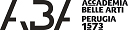 Tecniche dell’Incisione 2 - (CFA 6)A.A. 2020/2021Prof. Stefano MosenaScansione orariaDataOrario lezioneOrario lezioneoreDatamattinapomeriggiooreI SEMESTREI SEMESTREI SEMESTREI SEMESTRE28/10/202014.30-19.30504/11/202014.30-19.30511/11/202014.30-19.30518/11/202014.30-19.30525/11/202014.30-19.30501/12/202014.30-19.30502/12/202014.30-19.30509/12/202014.30-19.30516/12/202014.30-19.30513/01/202114.30-19.30518/01/202114.30-19.30520/01/202114.30-19.305Totale oreTotale oreTotale ore60 